À partir de : Cours MQTT :  1 protocole MQTT.pdfhttps://www.hivemq.com/mqtt-essentials/
WIKIPEDIAImplémentations MQTT :https://www.eclipse.org/paho/index.php?page=downloads.php Répondre aux questions et rédiger un compte rendu :Qu’est-ce que l’IOT ?Donner deux exemples.Que signifie le sigle MQTT ?Quel est l’intérêt de MQTT pour l’IOT ?Sur quelles machines peut-on utiliser MQTT ?MQTT est-il routable ?Quels langages supportent MQTT ?Que signifie le sigle QOS ?Quelles sont les différences entre QOS0; QOS1, QOS2 ?Expliquer ce qu’est un client ?Expliquer ce qu’est un broker ?Qu’appelle-t-on PUBLICATION ?Qu’appelle-t-on SOUSCRIPTION ?Énoncer et expliquer les trois phases d’une publication MQTTÉnoncer et expliquer les cinq phases d’une souscription MQTTSur quelle couche du modèle OSI se trouve le protocole MQTT ?Sur quelle couche du modèle OSI se trouve le protocole HTTP ?Rappeler le rôle de HTTP et le comparer avec MQTT.Que signifie le mode « retain » ?Que signifie le mode « DUP »La capture d’une trame TCP avec WireShark en appliquant le filtre tcp.port == 1883 donne :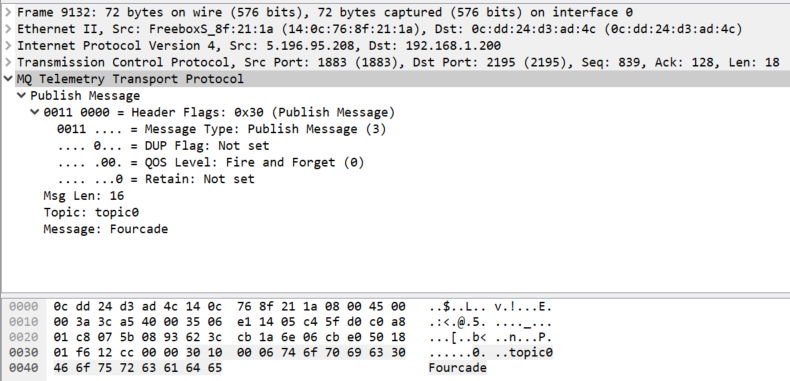 La zone MQTT est ici détaillée, et les octets du message surlignésRepérer interpréter :Le header, quelle est sa valeur ?Le type de de messages, quels bits le représentent ?La qualité de service, quels bits la représentent ?Le mode DUP, quels bits le représentent ?Le mode retain, quels bits le représentent ?La longueur du payload (message utile) que vous vérifierez.La taille du topic et son nom.Le message du topic.